CURRICULAM VITAE  2CLINICAL AND TECHNICAL SKILLS_______________			______________Maintain and organizes the anaesthesia environment, equipment, supplies and personnel to facilitate department functions.Responsible for all anaesthesia procedures, pharmacy, materials, and Equipments related to anaesthesia.Patient Transfer and Post Operative care and monitoring.Communicate with other OT Staff and In charge for better service and work as a team.Follows the guidelines of hospital organization environment of care.Maintains the sterile supplies with the expiration date.Inventories, orders and maintains departmental supplies shock consistent with department demand.Maintain records of or has access to all preventive maintenance records.Maintain an inventory of equipment used by anaesthesia to track repairs, loans and demos.Provides orientation and training to new staff and personal.Maintains pharmacy drugs within their expiration date and properly disposes of used drugs.Provide peri operative technical support to anaesthesia providing staff for delivery of patient care.Follows accreditation policies and procedures sentinel events national accreditation goals, environment of care directly related to anaesthesia and patient safety.Maintains the availability of necessary equipment in each operating room.Follow standard sterile precautions.Prepares and assembles transducer lines and equipment necessary for invasive pressure monitoring as necessary on requested.  Has working knowledge of hemodynamic and can perform cardiac calculations.Demonstrates detailed technical knowledge and trouble shooting ability ofr anaesthesia delivery system, scavenger system, gas analyzer, ECG, Pulse oximeter and rapid infusion devices.Makes available , assembles and assists with operation of specialized equipment such as humidification units; fibro optic endoscopic equipments, rapid infusion devices, neuromuscular devices; infusion pumps an sysringes; ballon pump initial setups and TOE setup.3Demonstrates speed and timeliness in all duties, particularly in preparation for emergencies and trauma procedures.EQUIPMENT HANDLED___________________				______________Anaesthesia Machine : Datex Ohmeda (aestiva/5) Excel 80, Excel 110, Excel 210, Dragger (Spacelab) and Penlon, Aestiva Avance, Aestiva avance cs2.Ventilator for anaesthesia machine 7000 and 7100.ICU ventilators like servo 300, Siemens 900 C, Dragger Savina, Bennet 840, Bennet 740 and Maquet.Multi channel monitors; Space labs, Datex Ohmeda, Philips.Continuous cardiac output Monitors (Edwards Life Science).Flow track Monoitors (Edwards).Thrombo Elasto Gram Analyzer (Haemoscope).Bair hugger warming system, over head warmers, fluid warming system (Hotline).Rapid pressure level infusion system.Fiberoptic Bronchoscopes, Trans oesophageal echocardiogram probe (TOE).Various airway equipment like ILMA, Proseal LMA, Combitubes, Double lumes tubes, Bronchial blockers an Fogarty etc. Flexible tracheal tubes, Nasal RAE tubes, Oral RAE tubes, Univent tubes, LASER tubes, Micro Laeyengeal surgery tubes.Retrograde intubation set, Cricothroidotomy set, tube exchangers and Bougie.Various oral and Nasal airways, face masks etc.Laryngoscopes :- Mackintosh, Millers, optifcal laryngoscope (Optical visualizers) fibro-optic laryngoscopes, video laryngoscope.Different breathing circuits like Jackson ree’s circuit and Brain’s circuit.ETCO2 monitors :- (Space lab, Capno Check, Datex Ohmeda)Defibrillators (code master, Philips)AEDS and Pace makers.Ultrasonic Cleaner / washer.Auto transfusion system.LIDCO Non invasive cardiac output monitoring.4Bispectral index (BIS).Patient Controlled analgesial (PCA) infuser.Infusion pumps.CASES  HANDLED___________________		______		______________Cases Handled In Different Departments Such As  :-	Cardiothoracic, Neurosurgery, Orthopedics, Paediatric Surgery, Obstectrics, ENT, Oromaxillofacial Surgery, Oncology, Plastic Surgery, Urology, Gastroentrology, Opthalmology, Transplantation (Hair, Liver, Heart, Small bowel, pancreatic) and Emergency Trauma Care.PROBLEMS FACED AN AN ANAESTHESIA TECHNICIAN			______________5PROFICIENCY IN___________________				______________Maintaining current Basic Cardiac Life Support (ACLS) advanced cardiac life support and Assisted for (PALS) pediatric advanced cardiac life support.Organize and coordinates the use of anaesthesia personnel.Performing inspection and maintenance of the anaesthesia gas delivery systems.Assisting the anaesthesia provides with intra operative fluid management including volume resuscitation.Purpose, use and care of physiological monitor relating to the administration of anaesthesia.Biological hazrds, infection control and standard precautions.Setting up and troubleshooting the intra aortic balloon pump.Ethical and legal issues and responsibilities.Demonstrates team leadership skills.Participates in developing cointinuing education / formal education programs.Demonstrates knowledge of regulatory acts as they affect patients and staff.Participates on hospital committees.Fire, electrical, laser and explosion hazards in the operating room and other anaesthesia related areas.Storage, use and safe handling of bulk and cylinder gases.Structure function and are of all components of anaesthesia delivery systems.Sterile technique and the principles of aseptic practice.Usage of common anesthetic gases.Type and indications for local, monitored anaesthesia care (MAC), regional and general anaesthesia.Principles of purchasing and supply levels.Communication skills.DECLARATION       I  hereby  declare that  all  the above furnished details  are true and correct to the best of my knowledge  and belief.Place	: wayanadDate:                                                                               	  (Ardra av )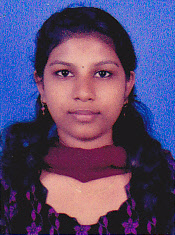           ARDRA A VAddress Ardra a v Athikkadu - HouseNalloornadu - PosWayanad – DistKerala - 670645Mob   :7025546062Email:ardrashijisanil@gmail.comPersonal Data Date of Birth :29-12-1996Sex 		  : FemaleNationality	  : IndianReligion	  : HinduMarital Status: SingleLanguage     : English, 			    Malayalm,		    Hindi Personal StrengthsLoyal & CommittedAccepts ResponsibilityPleasing Personality Leadership QualitiesHobbiesListening MusicReadingPost Applied for : ANAESTHESIA TECHNICIANCAREER OBJECTIVE				_____________	An Ambitious, determined and self motivated, young, anesthesia technologist seeking a responsible and challenging position to utilize and enhance upon my skills and abilities in a multispecialty hospital with International standards.PROFESSIONAL QUALIFICATION			________Diploma in Operation Theatre and Anaesthesia Technology.Institution 		            :Academy of medical science pariyaramDuration 			: 2  year and 6 months internshipCourse Period 		: July 2014 to Sep 20166 months Internship 	:January 2017 to June 2017CLINICAL EXPERIENCE	_____		_____________8 mont experience in Department of Anaesthesia, Amrita Institute of Medical Sciences, Kochi, Kerala, IndiaAnaesthesia technician at District hospital mananthavady, wayanadStill working 1 year experienced EDUCATIONAL QUALIFICATIONS__		_____________Difficult Intubation Obese patients, abnormalities of jaw, Faciomaxillary in trauma, Patients with cervical disc problem, Protruded tooth, restricted mouth opening etc.Rapid Sequence InductionFull stomach patients. For emergency Gastric surgeries.One Lung VentilationFor Lung procedures, Thoracic spine Sugeries, Oesophageal gastrectomy etc.Hypotensive AnaesthesiaTympanoplastry, spine surgery etc.Blood /Fluid loss and shockTrauma, Neurosurgery, Liver and Pancreatic Surgery, open cardiac surgeries, Tranplant surgeries etc.BLS and ACLSTrauma victims. Drug reactins, ICU patients, Intra Operative causes like bleeding, Cardiac arrest etc.CVP, ABP, PA CCO and IABPPatients for major surgeries, Anticipating hemodynamic changes. ICU patients, Cardiac failure patients, Open heart surgeries etc. Transplant surgeries (Kidney and Liver)Treat the patients with ischemic heart disease, Pneumothorax, Haemothorax, Liver failure renal failure, COPD, Bronchospasm, Laryngospasam etc.Treat the patients with ischemic heart disease, Pneumothorax, Haemothorax, Liver failure renal failure, COPD, Bronchospasm, Laryngospasam etc.